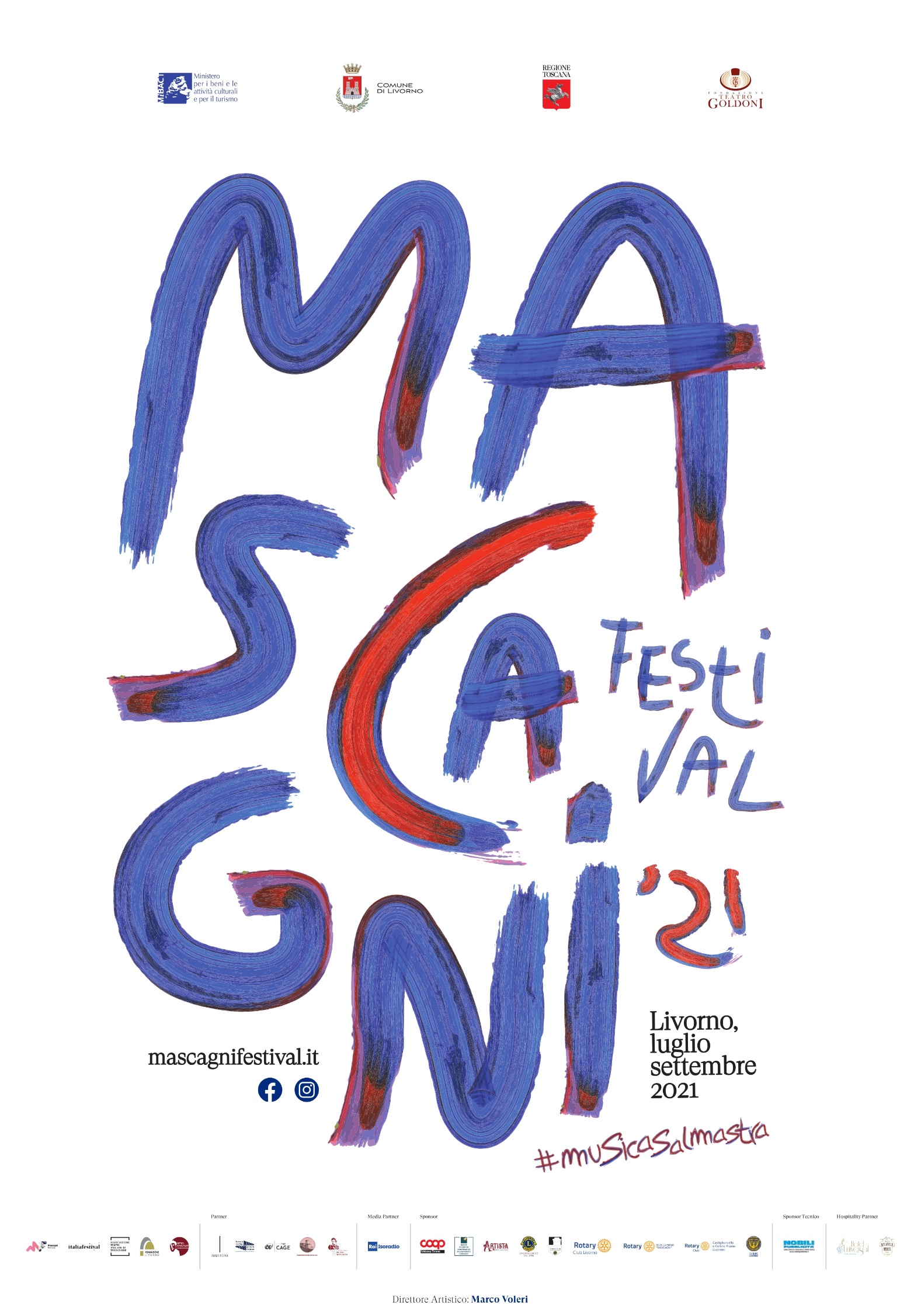 Mascagni Festival 2021ProgrammaDomenica 25 luglioSecche della Meloria, LivornoMASCAGNI E IL MAREMonologo concertato 
Voce narrante Michele Placido 
Pianoforte Gabriele Baldocciin collaborazione con Comitato Promotore Pietro MascagniSabato 31 Luglio – Domenica 1 agostoLago Alberto, GuasticceL’AMICO FRITZCommedia lirica su musica di Pietro Mascagni
Orchestra del Teatro Goldoni di LivornoDirettrice Gianna FrattaCoproduzione Mascagni Festival e Fondazione Teatro Goldoni – Stagione Lirica 2020-21in collaborazione con Immersiva Livorno SRL e Accademia Ligustica di GenovaVenerdi 13 agostoLungomare di LivornoMASCAGNI NIGHTPasseggiata Musicale da Ardenza ad Antignanoin collaborazione con l’Istituto Superiore di Studi Musicali Pietro Mascagni di LivornoMercoledi 18 agostoFortezza Vecchia, Quadratura dei PisaniJERUSALEM OPERA STUDIOConcerto liricoVenerdì 20 AgostoFortezza nuovaPUCCINI ACADEMYConcerto liricoin collaborazione con Fondazione Festival PuccinianoMartedi 24 agostoCastel Sonnino, LivornoVERISMO AL CASTELLOConcerto liricoDomenica 29 agostoPiazza Cavallotti, LivornoSOTTO CASA MASCAGNIConcerto liricoin collaborazione con Lions Club Host LivornoGiovedi 2 settembreTerrazza Mascagni, LivornoLA RAPPRESENTANTE DI LISTAin collaborazione con The CageVenerdi 3 settembreTerrazza Mascagni, LivornoDA MASCAGNI A MORRICONEConcerto lirico/sinfonico
Orchestra della ToscanaDirettore Beatrice VeneziSabato 4 settembreTerrazza Mascagni, LivornoDANILO REA E MASCAGNIDomenica 5 settembreTerrazza Mascagni, LivornoLE PROSPETTIVE DELL’AMOREcon Laura Morante e Agnese Claissein collaborazione con Comitato Promotore Pietro Mascagni, Museo di Bagnara di RomagnaGiovedi 16 settembreTerrazza Mascagni, LivornoCONCERTO FANFARA DELLA POLIZIA DI STATOin collaborazione con Ancri e Polizia di Statowww.mascagnifestival.it - www.goldoniteatro.it #MASCAGNIFUORIPORTALunedì 28 giugnoBagnara di Romagna, RavennaUN PALCO ALL’OPERAVenerdi 16 luglioJerusalem Opera, GerusalemmeAROUND MASCAGNILunedì 16 agostoTorre del Lago Puccini, LuccaCON OCCHI DOVE UN’ANIMA SOGNAVA#TERREMASCAGNANEIn collaborazione con i comuni di 
Castagneto Carducci, Campiglia Marittima e BibbonaMercoledi 7 luglioTeatro Concordi, Campiglia MarittimaMELODIE SALMASTREMartedi 3 agostoPiazza Alberto, BolgheriVIAGGIO NELLA LIRICAMartedi 10 agostoPiazza della Vittoria, BibbonaMIMÌ E LE ALTREin collaborazione con Associazione Isabeau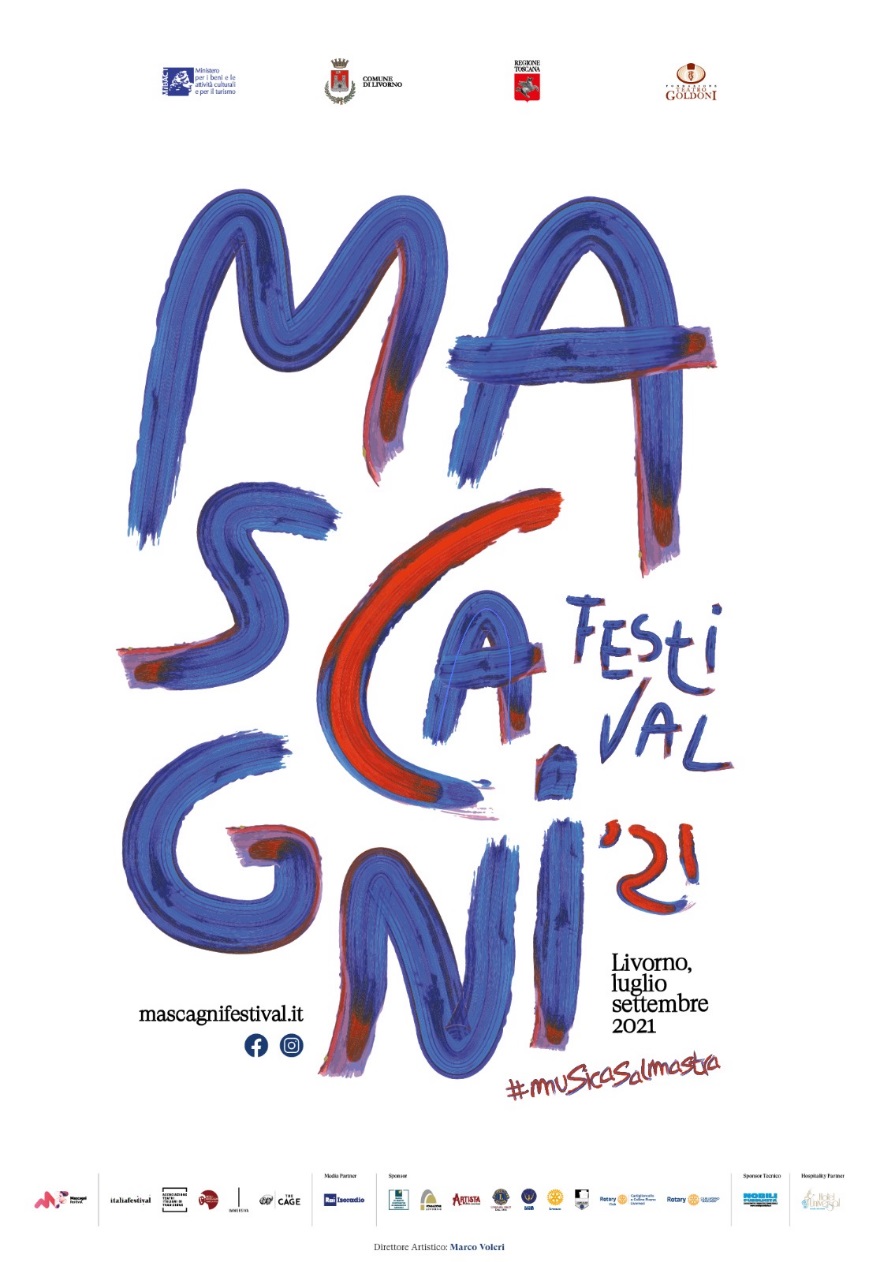 Mascagni Festival 2021#musicasalmastraLa musica colora gli occhi di chi la guarda e rimane, inconfondibile, in qualche angolo della mente. Un po' come quando si fa il bagno in mare d’ estate. Si esce, ci si asciuga ed il salmastro rimane sulla pelle, a ricordarci il mare che ci ha ospitato per qualche momento. Lo stesso accade con la musica: ospita, ricorda, protegge. Ora esalta, ora rattrista. #Musicasalmastra è il titolo dell’edizione del Mascagni Festival 2021. Una manifestazione che farà di tutto per rimanere sulla pelle e negli occhi di chi ascolta. Sarà un viaggio nella musica mascagnana, con contaminazioni ora moderne, ora sullo stile Listziano. Un viaggio nelle composizioni di Mascagni e nei luoghi che ha vissuto: da piazza delle Erbe a Castel Sidney Sonnino, da Lago Alberto alla terrazza Mascagni, passando dalle secche della Meloria fino alle terme del Corallo. Un viaggio nella musica pieno di debutti e prime assolute. Oltre ad una serie di concerti del Mascagni Festival in Italia e all’ estero parte il progetto #terremascagnane, che avrà negli anni la finalità di creare un fil rouge tra il Mascagni Festival ed i luoghi mozzafiato della provincia livornese. Grazie alla musica l’uomo ritrova in sé l’armonia con il mondo, in un viaggio che percorre le stagioni della vita. Questa edizione del Mascagni Festival nasce con la volontà di rimanervi sulla pelle a lungo.Marco VoleriDirettore Artistico Mascagni Festival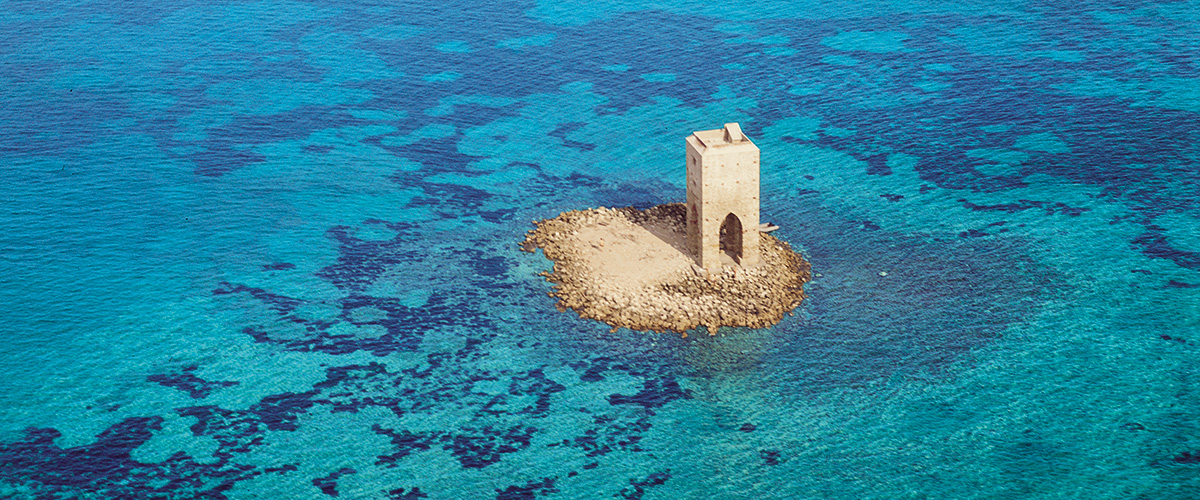 Domenica 25 LuglioSecche della Meloria, LivornoMascagni e il mareMonologo concertatoin collaborazione con Comitato Promotore Pietro MascagniVoce narrante Michele PlacidoPianoforte Gabriele BaldocciBallerina Daniela MaccariDrammaturgia Chiara Ridolfi 
Consulenza musicologica Fulvio VenturiAscoltando Mascagni l’odore di salmastro si insinua spesso nella mente. Sarà forse per quella fotografia - ora a colori, ora in bianco e nero - che descrive da lustri, nelle cartoline, Livorno: la terrazza a lui dedicata, prepotentemente affacciata sul mare ed i suoi tramonti. Uno dei luoghi più eleganti e suggestivi di Livorno. Il rapporto tra Mascagni e il mare è fatto di composizioni uniche, battelli, intermezzi e stornelli marini. Il monologo interpretato da Michele Placido sarà un viaggio nel rapporto tra Mascagni, il Mare e la sua città. Gabriele Baldocci eseguirà in prima assoluta alcune parafrasi per pianoforte su musiche Mascagnane.Sabato 31 Luglio – Domenica 1 AgostoLago Alberto, GuasticceL’amico Fritz 
Commedia lirica su musica di Pietro MascagniCoproduzione Mascagni Festival e Fondazione Teatro Goldoni – Stagione Lirica 2020-21in collaborazione con Immersiva Livorno SRL e Accademia Ligustica di Genovacon il patrocinio del Comune di CollesalvettiSolisti della Mascagni AcademyOrchestra del Teatro Goldoni di LivornoCoro Schola Cantorum Labronica di LivornoBanda del Comune di CollesalvettiDirettrice Gianna FrattaRegia Giulia BonghiAllestimento scenico Immersiva Livorno SRLCostumi di scena Accademia Ligustica di Genova«Non discutiamone più; ho trovato quello che ci vuole. Musicherò l’Amico Fritz». (S. De Carlo, Mascagni parla. Appunti per le memorie di un grande musicista, Roma, De Carlo Editore, pp. 113-114).“Tutto tace, eppur tutto al cor mi parla”. Immaginate due ragazzi che, dal primo istante in cui incrociano gli sguardi nelle loro giovini vite, si innamorano perdutamente. Immaginate due ragazzi che sperano di sfiorarsi, abbracciarsi, baciarsi, ma non hanno il coraggio di dichiararsi. La storia de L’ Amico Fritz ruota tutta attorno a questo amore, che alla fine – come nelle migliori fiabe – si realizzerà. Freschezza, natura, la musica messa al centro della massima attenzione da Mascagni dopo il successo di Cavalleria Rusticana.Il progetto produttivo de “L’Amico Fritz”, prima opera rappresentata al Mascagni Festival in coproduzione con la stagione lirica del Teatro Goldoni di Livorno, ruota interamente intorno a due temi, giovinezza e formazione. Giovinezza per la tematica raccontata nell’ opera, giovinezza nel progetto formativo che la compone: solisti selezionati dalla Mascagni Academy, regista selezionata dall’ Accademia dell’Opera di Verona. E ancora, costumi realizzati dall’ Accademia Ligustica di Genova. Il tutto con la suggestiva scenografia in videomapping realizzata da Immersiva.Venerdi 13 agosto Lungomare di LivornoMascagni NightPasseggiata Musicale da Ardenza ad AntignanoSolisti del Mascagni FestivalStrumentisti dell’Istituto Superiore di Studi Musicali Pietro Mascagni di Livornoin collaborazione con l’Istituto Superiore di Studi Musicali Pietro Mascagni di LivornoMercoledi 18 agostoFortezza Vecchia – Quadratura dei pisaniJerusalem Opera StudioConcerto lirico Solisti della Jerusalem Opera StudioPianoforte Sofia Mazar La Jerusalem Opera Studio fa tappa al Mascagni Festival presentando un concerto lirico, di cui saranno protagonisti gli allievi dell’accademia operistica israeliana. Un tuffo in terre lontane nel nome del melodramma italiano.Venerdì 20 Agosto Fortezza nuovaPuccini AcademyConcerto lirico in collaborazione con Fondazione Festival PuccinianoSolisti della Puccini Academy Celebri pagine pucciniane interpretate dai cantanti della Puccini Academy.Martedi 24 agostoCastel Sonnino, LivornoVerismo al CastelloConcerto lirico Solisti della Mascagni AcademyVoce narrante Alessio PianigianiPianoforte Silvia GasperiniIntroduce Fulvio VenturiDai salotti "bene" dell' Andrea Chénier e dell' Adriana Lecouvreur a luoghi ben più popolari, raccontati in titoli noti come Cavalleria rusticana e Pagliacci, ma anche desueti quali Mala vita, A basso porto, I gioielli della Madonna. Questo concerto che analizza il filone del melodramma "plebeo" nel verismo musicale italiano. Domenica 29 agosto Piazza Cavallotti, LivornoSotto Casa Mascagni Concerto lirico Solisti della Mascagni AcademyPianoforte Laura PasqualettiVoce Narrante Marco ConteIntroduce Fulvio Venturiin collaborazione con Lions Club Host LivornoGiovedi 2 settembreTerrazza Mascagni, LivornoLa Rappresentante di Lista in collaborazione con The CageQuale può essere la connessione tra un festival dedicato ad un compositore nato nel 1863 e un gruppo di artisti nati ben oltre un secolo dopo? E’ questa la magia della musica: l’essere ma anche il ricercare continuamente. Contaminarsi con ciò che è stato.Venerdi 3 settembreTerrazza Mascagni, LivornoDa Mascagni a Morricone Concerto lirico/sinfonicoSoprano Francesca MaionchiOrchestra della ToscanaDirettore Beatrice Venezi Sabato 4 settembre Terrazza Mascagni, LivornoDanilo Rea e Mascagni Acclamato pianista jazz, Danilo Rea si presenta al Mascagni Festival con la promessa di raccontarci qualche frammento musicale Mascagnano visto e suonato da lui.Domenica 5 settembre Terrazza Mascagni, LivornoLe Prospettive dell’Amore Donna Lina Laura MoranteAnna Lolli Agnese ClaisseDrammaturgia Chiara RidolfiPianoforte Massimo SalottiEnsemble strumentale del Teatro Goldoni di LivornoDirettore Massimiliano Caldi
Consulenza musicologica Fulvio Venturiin collaborazione con Comitato Promotore Pietro Mascagni, Museo di Bagnara di Romagna Un grande uomo. Carismatico, magnetico. Un uomo che faceva moda, tendenza. Che difendeva le proprie idee ad ogni costo. E due grandi amori. Questo spettacolo racconta, attraverso le due donne più care a Pietro Mascagni – Donna Lina, la moglie e Anna Lolli, l’amante – come si possa vivere l’amore per un uomo da due diverse prospettive.Giovedi 16 settembreTerrazza Mascagni, LivornoConcerto Fanfara della Polizia di Stato in collaborazione con Ancri e Polizia di Stato Direttore Secondino de Palma Conduce Marco Mazzocchi Un suggestivo evento al calasole, dove si contamineranno arte, memoria e sociale. La Fanfara della Polizia di Stato eseguirà musiche del repertorio classico e moderno. All’ interno dell’evento, sarà presentato un progetto riguardante le vittime della strage di Capaci ed un omaggio alla figura di Carlo Azeglio Ciampi.#MASCAGNIFUORIPORTAAbbiamo immaginato un Festival che sia come quei fiori che si soffiano, e disperdono i suoi pezzetti bianchi nell’ aria. Da questa idea nasce #mascagnifuoriporta: un ciclo di appuntamenti sparsi per il belpaese - con una capatina a Gerusalemme – che possa essere la puntata zero di un percorso narrativo/musicale sulla figura di Mascagni nel mondo.Lunedì 28 giugnoBagnara di Romagna, RavennaUn Palco all’operaConcerto con i solisti della Mascagni AcademyVoce Narrante Maya QuattriniPianoforte Flavio FioriniVenerdi 16 luglioJerusalem Opera, GerusalemmeAround MascagniConcerto con i solisti della Mascagni AcademyLunedì 16 agosto Torre del Lago Puccini, LuccaCon occhi dove un’anima sognavaConcerto con i solisti della Mascagni AcademyPianoforte Angela Panieri#TERREMASCAGNANEImpossibile pensare a Pietro Mascagni e non immaginare il coinvolgimento dei territori della provincia livornese, fatti di grande storia, enogastronomia, scorci mozzafiato. Ed ancora, di racconti, di attimi da scoprire e condividere nel nome della musica. Nasce quest’ anno il progetto #terremascagnane, che ha come obiettivo, nei prossimi anni, di realizzare eventi del Mascagni Festival nell’ intera provincia livornese, con l’obiettivo di unire turismo e cultura, in nome di un compositore che ha molto da dare e raccontare.In collaborazione con i comuni di Castagneto Carducci, Campiglia Marittima e Bibbona Mercoledi 7 luglioTeatro Concordi, Campiglia MarittimaMelodie SalmastreMusiche di Giacomo Puccini e Pietro Mascagni con i solisti del Mascagni FestivalVoce Narrante Francesca GambaPianoforte Eugenio MilazzoMartedi 3 agostoPiazza Alberto, BolgheriViaggio nella liricaCelebri pagine del melodramma italianocon i solisti della Mascagni AcademyPianoforte Silvia GasperiniMartedi 10 agostoPiazza della Vittoria, BibbonaMimì e le altreConcerto con i solisti della Mascagni AcademyVoce narrante Daniela MorozziPianoforte Chiara MarianiEnsemble del Teatro Goldoni di LivornoDal 6 maggio al 27 giugnoMASCAGNI ACADEMY#ilfuturoèoraIl Dipartimento Mascagni, in seno alla Fondazione Teatro Goldoni, promuove da quest’anno la “Mascagni Academy #ilfuturoèora”, un’accademia di alto perfezionamento per cantanti lirici che si pone fin dalla sua prima edizione di scoprire e valorizzare nuovi interpreti per questo specifico repertorio.La Mascagni Academy nasce anche con l’obiettivo di intessere rapporti internazionali nel segno di Mascagni ed interagire con festival e teatri italiani ed esteri, con istituti italiani di cultura all’estero, con particolare attenzione ai paesi in cui Mascagni fu noto non solo come compositore ma anche come direttore d’orchestraMasterclass finale condotta dal soprano Amarilli NizzaNel corso del Mascagni FestivalIncontri e presentazioni di libriIl Mascagni Festival, oltre alle sezioni eventi e spettacoli, è anche il luogo ideale in cui far convergere e presentare libri, studi e ricerche di musicologi e ricercatori che con i propri lavori contribuiscono ad arricchire la conoscenza dell’opera di Pietro Mascagni e del suo tempo.Tutti gli appuntamenti su www.mascagnifestival.it  – www.goldoniteatro.it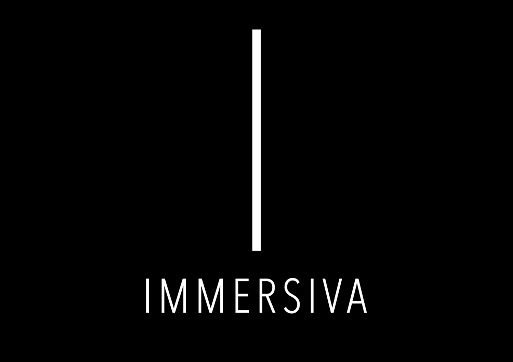 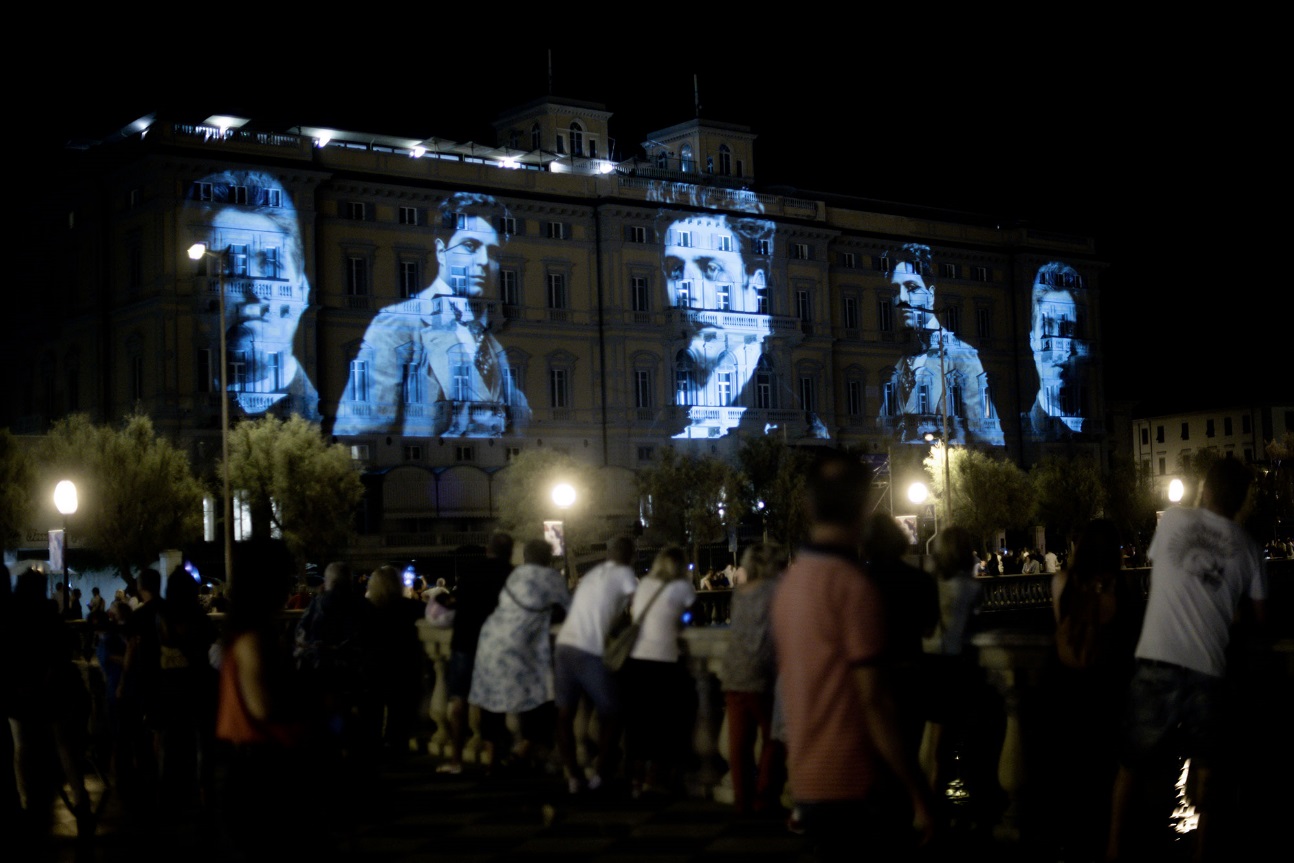 Dopo il successo dello scorso anno si rinnova la partnership tra Mascagni Festival eImmersiva, con l’obiettivo comune di valorizzare l’aspetto innovativo e avanguardisticodel compositore livornese e rendere il festival un appuntamento di livello internazionale.Non poteva mancare il contributo di Immersiva nell’allestimento di Amico Fritz, che,grazie alla preziosa collaborazione dello scenografo Andrea Comotti e del light designer Emiliano Pascucci, entrambi professionisti di fama internazionale allestirà un’innovativa scenografia virtuale dell’opera.L’impianto scenografico diviene un contenitore atemporale per una vicenda che parla di buoni sentimenti, di accoglienza, di condivisione e di passioni, quali l’amore genuino, e l’amore per la natura. Un palcoscenico sospeso nel tempo, dotato di un sistema tecnologico che permette di raccontare l’invisibile, l’inenarrabile.Nel suggestivo spazio della Tenuta Bellavista Insuese, sarà inoltre organizzato dal 29luglio all’1 agosto un evento collaterale che arricchisce ulteriormente il Festival 2021: un percorso eno-gastronomico con produttori di prestigio, in collaborazione con i proprietari della Tenuta e con il Consorzio “La strada del vino”.Dal 30 Agosto al 5 Settembre, una location molto suggestiva, che sveleremo tra qualche settimana, diverrà la tela per un imponente videomapping realizzato in collaborazione con Bright Festival, manifestazione culturale impegnata nella promozione della creativitàdigitale a livello internazionale, attraverso lo svolgimento di attività di formazione espettacolo realizzate in collaborazione con istituzioni, scuole, aziende e artisti da tutto il mondo.Lo spettacolo di videomapping sarà aperto da Immersiva, per poi lasciare spazio ad alcuni tra i più famosi studi di arte digitale italiani e ad artisti emergenti, già molto talentuosi, che presenteranno le loro creazioni originali dedicate all’opera di Mascagni, sotto la direzione artistica di Stefano Fake, pioniere delle mostre di arte immersiva e artista digitale riconosciuto a livello internazionale. Lo spettacolo coinvolgerà anche la comunità locale e una parte del videomapping sarà dedicato alla proiezione di disegni fatti dai bambini di alcune scuole elementari, ispirati al genio livornese.La facciata del bellissimo e storico Palazzo Pancaldi verrà dedicata ai nostri sponsor(grazie ai quali sarà possibile tutto questo), al palinsesto del Festival Mascagni e saràimpreziosito dalla proiezione di un emozionante video-tributo di Guia Farinelli Mascagni al nonno Pietro.Altra grande novità 2021: la prima edizione del Villaggio Mascagni. Con la consulenzascientifica del Comitato Promotore Maestro Pietro Mascagni, un vero e proprio villaggio culturale multisensoriale, interamente dedicato al racconto dei diversi aspetti della poliedrica personalità del compositore livornese, prenderà vita negli spazi del Festival. Mascagni amava il gioco dello scopone, il sigaro, il biliardo, il tamburello, la bicicletta e il collezionismo. In ricordo del Maestro, il Villaggio ospiterà espositori prestigiosi di quadri, orologi, pipe, penne, scatole per sigari, cravatte, gilet, bacchette per dirigere, strumenti musicali, prodotti amati da Mascagni, oppure a lui ispirati, alla sua musica e alla multisensorialità. Il pubblico potrà accedere all’area del villaggio dietro presentazione di un carnet a pagamento col quale avrà diritto a partecipare alle varie esperienze della giornata che vanno dalla degustazione di vino, finger food, cocktail di barman di fama nazionale, workshop e altre varie sorprese. Questo perché aspiriamo a portare il Festival oltre le barriere dei generi e le categorie artistiche classiche. La musica è l’elemento sensoriale per eccellenza, si sposa perfettamente col gusto, con l’olfatto, con la memoria. E permette di oltrepassare e unire i generi, le esperienze, le culture, le generazioni, le fasce sociali.La multisensorialità è la caratteristica peculiare di Immersiva. Immersiva Livorno Srl è una start-up fondata nell’agosto del 2019 da un gruppo di imprenditori, professionisti,videoartisti e artisti digitali con l’obiettivo di realizzare “Immersiva”, il primo CentroEspositivo Multisensoriale al mondo a Livorno, in un palazzo storico del Quartiere “LaVenezia”. La mission di Immersiva è raccontare l’arte, la scienza e la cultura attraversotecnologie che, coinvolgendo tutti i sensi, riescano a far sentire le persone al centro della rappresentazione. In attesa dell’inaugurazione creiamo eventi immersivi multisensoriali (scenografie virtuali, videomapping, realtà virtuale, realtà aumentata, audio 3d, proiezioni 360°) di grande impatto mediatico ed emozionale.Gli eventi saranno resi possibili grazie al sostegno di molte aziende livornesi e non, che da sempre ci sostengono e che, come noi, credono che la cultura sia oggi il primo motore dello sviluppo economico e sociale. Grazie a loro possiamo continuare a regalare sogni alla città. Mai come in questo momento abbiamo bisogno di sperare, per rinascere e ripartire più forti di prima.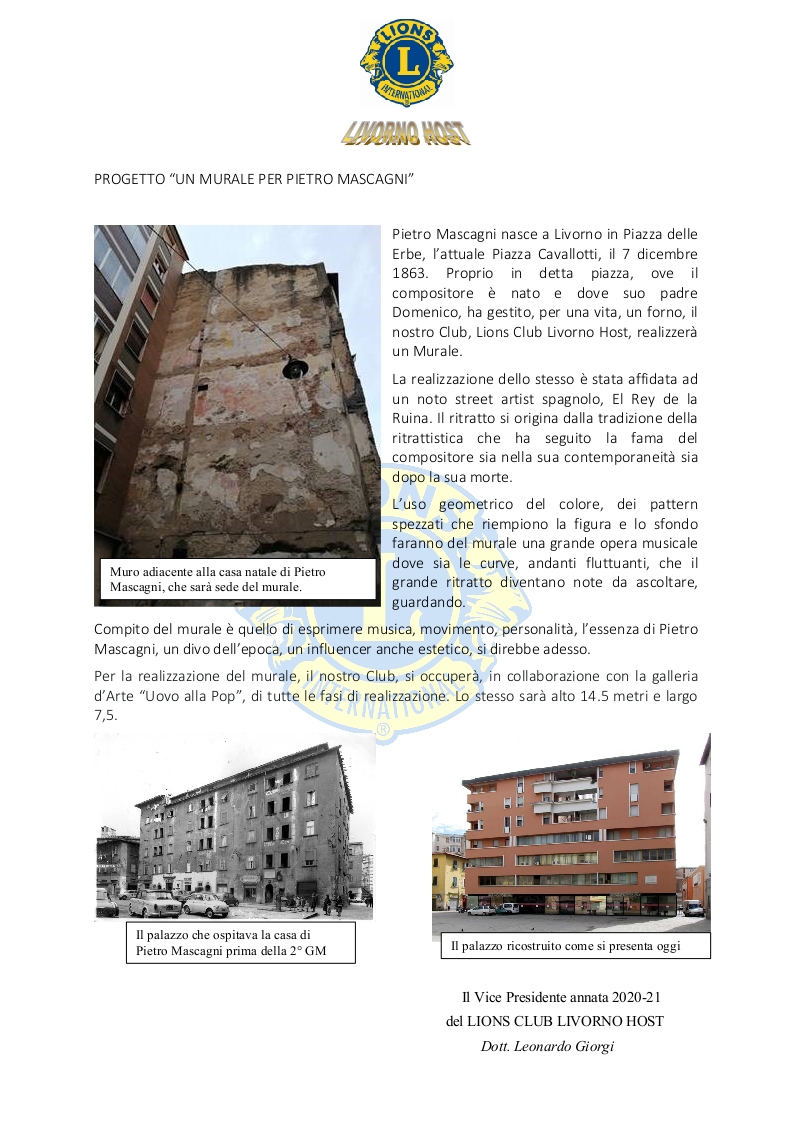 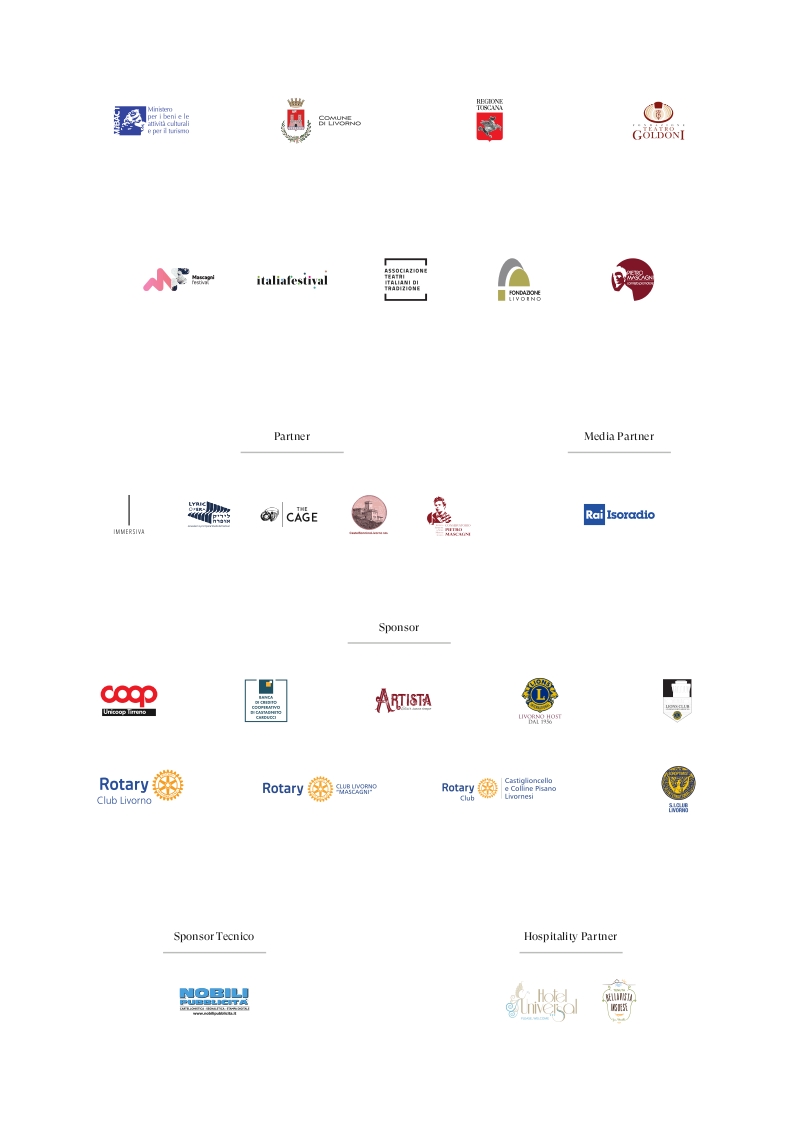 